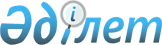 О внесении изменений в решение Катон-Карагайского районного маслихата от 23 декабря 2014 года № 28/206-V "О бюджете Катон-Карагайского района на 2015-2017 годы"
					
			Утративший силу
			
			
		
					Решение Катон-Карагайского районного маслихата Восточно-Казахстанской области от 16 марта 2015 года N 29/225-V. Зарегистрировано Департаментом юстиции Восточно-Казахстанской области 26 марта 2015 года N 3771. Утратило силу - решением Катон-Карагайского районного маслихата Восточно-Казахстанской области от 25 декабря 2015 года N 35/274-V      Сноска. Утратило силу - решением Катон-Карагайского районного маслихата Восточно-Казахстанской области от 25.12.2015 N 35/274-V (вводится в действие с 01.01.2016).

      Примечание РЦПИ.

      В тексте документа сохранена пунктуация и орфография оригинала.

      В соответствии со статьями 106, 109 Бюджетного кодекса Республики Казахстан от 4 декабря 2008 года, подпунктом 1) пункта 1 статьи 6 Закона Республики Казахстан от 23 января 2001 года "О местном государственном управлении и самоуправлении в Республике Казахстан", решением Восточно-Казахстанского областного маслихата от 04 марта 2015 года № 25/311 - V "О внесении изменений в решение Восточно-Казахстанского областного маслихата от 10 декабря 2014 года № 24/289- V "Об областном бюджете на 2015-2017 годы" (зарегистрировано в Реестре государственной регистрации нормативных правовых актов за номером 3724) Катон-Карагайский районный маслихат РЕШИЛ:

      1. Внести в решение Катон-Карагайского районного маслихата от 23 декабря 2014 года № 28/206-V "О бюджете Катон-Карагайского района на 2015-2017 годы" (зарегистрировано в Реестре государственной регистрации нормативных правовых актов за номером 3607, опубликовано в газетах "Луч" от 16, 23, 28, 30 января, 6 февраля 2014 года № 4, 5, 6, 7, 8) следующие изменения:

       пункт 1 изложить в новой редакции:

      "Утвердить бюджет Катон-Карагайского района на 2015-2017 годы согласно приложениям 1, 2 и 3 соответственно, в том числе на 2015 год в следующих объемах:

      1) доходы – 4 540 630 тысяч тенге, в том числе:

      налоговые поступления – 389 873 тысяч тенге;

      неналоговые поступления – 5 812 тысяч тенге;

      поступления от продажи основного капитала – 25 477 тысяч тенге;

      поступления трансфертов – 4 119 468 тысяч тенге;

      2) затраты – 4 542 516,6 тысяч тенге;

      3) чистое бюджетное кредитование – 38 584 тысяч тенге, в том числе:

      бюджетные кредиты – 47 568 тысяч тенге;

      погашение бюджетных кредитов – 8 984 тысяч тенге;

      4) сальдо по операциям с финансовыми активами – 4 500 тысяч тенге, в том числе: 

      приобретение финансовых активов – 4 500 тысяч тенге;

      поступления от продажи финансовых активов государства – 0 тысяч тенге;

      5) дефицит (профицит) бюджета – - 44970,6 тысяч тенге;

      6) финансирование дефицита (использование профицита) бюджета – 44970,6 тысяч тенге.".

       пункт 2 изложить в новой редакции:

      "2. Принять к исполнению на 2015 год норматив распределения доходов в бюджет района по социальному налогу, индивидуальному подоходному налогу с доходов, облагаемых у источника выплаты, индивидуальному подоходному налогу с доходов иностранных граждан, облагаемых у источника выплаты в размере 65 процентов в соответствии с решением Восточно-Казахстанского областного маслихата от 04 марта 2015 года № 25/311-V "О внесении изменений в решение Восточно-Казахстанского областного маслихата от 10 декабря 2014 года № 24/289-V "Об областном бюджете на 2015-2017 годы" (зарегистрировано в Реестре государственной регистрации нормативных правовых актов за номером 3724).". 

       Приложения 1, 4, 5, 6, 8 утвержденные решением районного маслихата изложить в новой редакции согласно приложениям 1, 2, 3, 4, 5 к настоящему решению.

      2. Настоящее решение вводится в действие с 1 января 2015 года.

 Бюджет Катон-Карагайского района на 2015 год Перечень бюджетных программ на 2015 год, финансируемых из местного бюджета Перечень бюджетных программ на 2015 год не подлежащих секвестру Перечень целевых текущих трансфертов и трансфертов на развитие из областного бюджета на 2015 год Перечень бюджетных программ развития районного бюджета на 2015-2017 годы с разделением на бюджетные программы, направленные на реализацию бюджетных инвестиционных проектов (программ)
					© 2012. РГП на ПХВ «Институт законодательства и правовой информации Республики Казахстан» Министерства юстиции Республики Казахстан
				
      Председатель сессии 

А.Кертешев

      Секретарь районного маслихата 

Д. Бралинов
Приложение 1 к решению
Катон-Карагайского районного
маслихата № 29/225-V
от 16 марта 2015 годаПриложение 1 к решению
Катон-Карагайского районного
маслихата № 28/206-V
от 23 декабря 2014 годаКатегория

Категория

Категория

Категория

Всего доходы (тысяч тенге)

Класс

Класс

Класс

Всего доходы (тысяч тенге)

Подкласс

Подкласс

Всего доходы (тысяч тенге)

Наименование

Всего доходы (тысяч тенге)

1

2

3

4

5

І.Доходы

4540630,0

1

Налоговые поступления 

389873,0

01

Подоходный налог 

150707,0

2

Индивидуальный подоходный налог

150707,0

03

Социальный налог

119539,0

1

Социальный налог

119539,0

04

Налоги на собственность

96982,0

1

Налоги на имущество

39805,0

3

Земельный налог

11964,0

4

Налог на транспортные средства 

41913,0

5

Единый земельный налог 

3300,0

05

Внутренние налоги на товары, работы и услуги

19909,0

2

Акцизы

1745,0

3

Поступления за использование природных и других ресурсов

5800,0

4

Сборы за ведение предпринимательской и профессиональной деятельности

12126,0

5

Налог на игорный бизнес

238,0

08

Обязательные платежи, взимаемые за совершение юридически значимых действий и (или) выдачу документов уполномоченными на то государственными органами или должностными лицами

2736,0

1

Государственная пошлина

2736,0

2

Неналоговые поступления

5812,0

01

Доходы от государственной собственности

2612,0

5

Доходы от аренды имущества, находящегося в государственной собственности

2600,0

7

Вознаграждения по кредитам, выданным из государственного бюджета

12,0

06

Прочие неналоговые поступления

3200,0

1

Прочие неналоговые поступления

3200,0

3

Поступления от продажи основного капитала

25477,0

01

Продажа государственного имущества, закрепленного за государственными учреждениями

4477,0

1

Продажа государственного имущества, закрепленного за государственными учреждениями

4477,0

03

Продажа земли и нематериальных активов

21000,0

1

Продажа земли 

6000,0

2

Продажа нематериальных активов

15000,0

4

Поступления трансфертов

4119468,0

02

Трансферты из вышестоящих органов государственного управления

4119468,0

2

Трансферты из областного бюджета

4119468,0

Функциональная группа

Функциональная группа

Функциональная группа

Функциональная группа

Сумма
(тысяч тенге)

Администратор бюджетных программ

Администратор бюджетных программ

Администратор бюджетных программ

Сумма
(тысяч тенге)

Программа

Программа

Сумма
(тысяч тенге)

Наименование

Сумма
(тысяч тенге)

1

2

3

4

5

II. Затраты

4542516,6

01

Государственные услуги общего характера

358842,0

112

Аппарат маслихата района (города областного значения)

13789,0

001

Услуги по обеспечению деятельности маслихата района (города областного значения)

13789,0

003

Капитальные расходы государственного органа

0,0

122

Аппарат акима района (города областного значения)

101961,0

001

Услуги по обеспечению деятельности акима района (города областного значения)

90083,0

003

Капитальные расходы государственного органа

11878,0

123

Аппарат акима района в городе, города районного значения, поселка, села, сельского округа

184877,0

001

Услуги по обеспечению деятельности акима района в городе, города районного значения, поселка, села, сельского округа

180457,0

022

Капитальные расходы государственного органа

4420,0

452

Отдел финансов района (города областного значения)

16575,0

001

Услуги по реализации государственной политики в области исполнения бюджета и управления коммунальной собственностью района (города областного значения)

15408,0

003

Проведение оценки имущества в целях налогообложения

507,0

010

Приватизация, управление коммунальным имуществом, постприватизационная деятельность и регулирование споров, связанных с этим

500,0

018

Капитальные расходы государственного органа

160,0

453

Отдел экономики и бюджетного планирования района (города областного значения)

16540,0

001

Услуги по реализации государственной политики в области формирования и развития экономической политики, системы государственного планирования

16540,0

004

Капитальные расходы государственного органа

0,0

458

Отдел жилищно-коммунального хозяйства, пассажирского транспорта и автомобильных дорог района (города областного значения)

17582,0

001

Услуги по реализации государственной политики на местном уровне в области жилищно-коммунального хозяйства, пассажирского транспорта и автомобильных дорог 

17292,0

013

Капитальные расходы государственного органа

290,0

494

Отдел предпринимательства и промышленности района (города областного значения)

7518,0

001

Услуги по реализации государственной политики на местном уровне в области развития предпринимательства и промышленности

7388,0

003

Капитальные расходы государственного органа 

130,0

02

Оборона

18626,0

122

Аппарат акима района (города областного значения)

18626,0

005

Мероприятия в рамках исполнения всеобщей воинской обязанности

12326,0

006

Предупреждение и ликвидация чрезвычайных ситуаций масштаба района (города областного значения)

6300,0

03

Общественный порядок, безопасность, правовая, судебная, уголовно-исполнительная деятельность

0,0

458

Отдел жилищно-коммунального хозяйства, пассажирского транспорта и автомобильных дорог района (города областного значения)

0,0

021

Обеспечение безопасности дорожного движения в населенных пунктах

0,0

04

Образование

2734631,0

123

Аппарат акима района в городе, города районного значения, поселка, села, сельского округа

222122,0

004

Обеспечение деятельности организаций дошкольного воспитания и обучения

94407,0

041

Реализация государственного образовательного заказа в дошкольных организациях образования

127715,0

464

Отдел образования района (города областного значения)

2468750,0

001

Услуги по реализации государственной политики на местном уровне в области образования

7130,0

003

Общеобразовательное обучение

2222986,0

005

Приобретение и доставка учебников, учебно-методических комплексов для государственных учреждений образования района (города областного значения)

14739,0

006

Дополнительное образование для детей

64303,0

015

Ежемесячная выплата денежных средств опекунам (попечителям) на содержание ребенка-сироты (детей-сирот), и ребенка (детей), оставшегося без попечения родителей

17056,0

040

Реализация государственного образовательного заказа в дошкольных организациях образования

121133,0

067

Капитальные расходы подведомственных государственных учреждений и организаций

21403,0

465

Отдел физической культуры и спорта района (города областного значения)

38324,0

017

Дополнительное образование для детей и юношества по спорту

38324,0

466

Отдел архитектуры, градостроительства и строительства района (города областного значения)

5435,0

037

Строительство и реконструкция объектов образования

5435,0

06

Социальная помощь и социальное обеспечение

251655,9

464

Отдел образования района (города областного значения)

781,0

030

Содержание ребенка (детей), переданного патронатным воспитателям

781,0

451

Отдел занятости и социальных программ района (города областного значения)

250874,9

001

Услуги по реализации государственной политики на местном уровне в области обеспечения занятости и реализации социальных программ для населения

24515,0

002

Программа занятости

24558,0

004

Оказание социальной помощи на приобретение топлива специалистам здравоохранения, образования, социального обеспечения, культуры, спорта и ветеринарии в сельской местности в соответствии с законодательством Республики Казахстан

22140,0

005

Государственная адресная социальная помощь

5208,0

006

Оказание жилищной помощи

1200,0

007

Социальная помощь отдельным категориям нуждающихся граждан по решениям местных представительных органов

36717,0

010

Материальное обеспечение детей-инвалидов, воспитывающихся и обучающихся на дому

1734,0

011

Оплата услуг по зачислению, выплате и доставке пособий и других социальных выплат

1272,9

014

Оказание социальной помощи нуждающимся гражданам на дому

54096,0

016

Государственные пособия на детей до 18 лет

17739,0

021

Капитальные расходы государственного органа

0,0

023

Обеспечение деятельности центров занятости населения

2468,0

025

Внедрение обусловленной денежной помощи по проекту Өрлеу

25075,0

050

Реализация Плана мероприятий по обеспечению прав и улучшению качества жизни инвалидов

11869,0

052

Проведение мероприятий, посвященных семидесятилетию Победы в Великой Отечественной войне

22283,0

067

Капитальные расходы подведомственных государственных учреждений и организаций

0,0

07

Жилищно-коммунальное хозяйство

701749,5

458

Отдел жилищно-коммунального хозяйства, пассажирского транспорта и автомобильных дорог района (города областного значения)

57979,0

003

Организация сохранения государственного жилищного фонда

1100,0

004

Обеспечение жильем отдельных категорий граждан

450,0

012

Функционирование системы водоснабжения и водоотведения

35996,0

015

Освещение улиц в населенных пунктах

5450,0

016

Обеспечение санитарии населенных пунктов

161,0

018

Благоустройство и озеленение населенных пунктов

3617,0

026

Организация эксплуатации тепловых сетей, находящихся в коммунальной собственности районов (городов областного значения)

11205,0

041

Ремонт и благоустройство объектов в рамках развития городов и сельских населенных пунктов по Дорожной карте занятости 2020

0,0

466

Отдел архитектуры, градостроительства и строительства района (города областного значения)

577992,0

005

Развитие коммунального хозяйства 

313792,0

006

Развитие системы водоснабжения и водоотведения 

264200,0

123

Аппарат акима района в городе, города районного значения, поселка, села, сельского округа

56350,0

008

Освещение улиц населенных пунктов

27914,0

009

Обеспечение санитарии населенных пунктов

9968,0

010

Содержание мест захоронений и погребение безродных

70,0

011

Благоустройство и озеленение населенных пунктов

15370,0

014

Организация водоснабжения населенных пунктов

3028,0

464

Отдел образования района (города областного значения)

5592,0

026

Ремонт объектов в рамках развития городов и сельских населенных пунктов по Дорожной карте занятости 2020

5592,0

455

Отдел культуры и развития языков района (города областного значения)

3836,5

024

Ремонт объектов в рамках развития городов и сельских населенных пунктов по Дорожной карте занятости 2020

3836,5

08

Культура, спорт, туризм и информационное пространство

217195,0

455

Отдел культуры и развития языков района (города областного значения)

155805,0

001

Услуги по реализации государственной политики на местном уровне в области развития языков и культуры

6252,0

003

Поддержка культурно-досуговой работы

110087,0

006

Функционирование районных (городских) библиотек

29752,0

007

Развитие государственного языка и других языков народа Казахстана

535,0

010

Капитальные расходы государственного органа

0,0

032

Капитальные расходы подведомственных государственных учреждений и организаций

9179,0

456

Отдел внутренней политики района (города областного значения)

33364,0

001

Услуги по реализации государственной политики на местном уровне в области информации, укрепления государственности и формирования социального оптимизма граждан

13971,0

002

Услуги по проведению государственной информационной политики

12900,0

003

Реализация мероприятий в сфере молодежной политики

6363,0

006

Капитальные расходы государственного органа

0,0

032

Капитальные расходы подведомственных государственных учреждений и организаций

130,0

465

Отдел физической культуры и спорта района (города областного значения)

17769,0

001

Услуги по реализации государственной политики на местном уровне в сфере физической культуры и спорта

7918,0

004

Капитальные расходы государственного органа 

2830,0

006

Проведение спортивных соревнований на районном (города областного значения) уровне

1575,0

007

Подготовка и участие членов сборных команд района (города областного значения) по различным видам спорта на областных спортивных соревнованиях

5446,0

480

Отдел туризма района (города областного значения)

10257,0

001

Услуги по реализации государственной политики на местном уровне в сфере туризма

5956,0

003

Капитальные расходы государственного органа 

260,0

004

Регулирование туристической деятельности

3781,0

032

Капитальные расходы подведомственных государственных учреждений и организаций

260,0

10

Сельское, водное, лесное, рыбное хозяйство, особо охраняемые природные территории, охрана окружающей среды и животного мира, земельные отношения

99648,0

474

Отдел сельского хозяйства и ветеринарии района (города областного значения)

76604,0

001

Услуги по реализации государственной политики на местном уровне в сфере сельского хозяйства и ветеринарии

17590,0

003

Капитальные расходы государственного органа

0,0

007

Организация отлова и уничтожения бродячих собак и кошек

1300,0

008

Возмещение владельцам стоимости изымаемых и уничтожаемых больных животных, продуктов и сырья животного происхождения

54,0

012

Проведение мероприятий по идентификации сельскохозяйственных животных 

1050,0

013

Проведение противоэпизоотических мероприятий

56610,0

463

Отдел земельных отношений района (города областного значения)

12188,0

001

Услуги по реализации государственной политики в области регулирования земельных отношений на территории района (города областного значения)

12058,0

007

Капитальные расходы государственного органа

130,0

453

Отдел экономики и бюджетного планирования района (города областного значения)

10856,0

099

Реализация мер по оказанию социальной поддержки специалистов

10856,0

11

Промышленность, архитектурная, градостроительная и строительная деятельность

10019,0

466

Отдел архитектуры, градостроительства и строительства района (города областного значения)

10019,0

001

Услуги по реализации государственной политики в области строительства, улучшения архитектурного облика городов, районов и населенных пунктов области и обеспечению рационального и эффективного градостроительного освоения территории района (города областного значения)

9859,0

015

Капитальные расходы государственного органа

160,0

12

Транспорт и коммуникации

107019,0

123

Аппарат акима района в городе, города районного значения, поселка, села, сельского округа

30736,0

013

Обеспечение функционирования автомобильных дорог в городах районного значения, поселках, селах, сельских округах

30736,0

458

Отдел жилищно-коммунального хозяйства, пассажирского транспорта и автомобильных дорог района (города областного значения)

76283,0

023

Обеспечение функционирования автомобильных дорог

74000,0

024

Организация внутрипоселковых (внутригородских), пригородных и внутрирайонных общественных пассажирских перевозок

2283,0

13

Прочие

42942,0

123

Аппарат акима района в городе, города районного значения, поселка, села, сельского округа

39942,0

040

Реализация мер по содействию экономическому развитию регионов в рамках Программы "Развитие регионов" 

39942,0

452

Отдел финансов района (города областного значения)

3000,0

012

Резерв местного исполнительного органа района (города областного значения) 

3000,0

14

Обслуживание долга

12,0

452

Отдел финансов района (города областного
значения)


12,0

013

Обслуживание долга местных исполнительных органов по выплате вознаграждений и иных платежей по займам из областного бюджета

12,0

15

Трансферты

177,2

452

Отдел финансов района (города областного значения)

177,2

006

Возврат неиспользованных (недоиспользованных) целевых трансфертов

177,2

III. Чистое бюджетное кредитование 

38584,0

10

Сельское, водное, лесное, рыбное хозяйство, особо охраняемые природные территории, охрана окружающей среды и животного мира, земельные отношения

47568,0

453

Отдел экономики и бюджетного планирования района (города областного значения)

47568,0

006

Бюджетные кредиты для реализации мер социальной поддержки специалистов

47568,0

5

Погашение бюджетных кредитов

8984,0

01

Погашение бюджетных кредитов

8984,0

1

Погашение бюджетных кредитов, выданных из государственного бюджета

8984,0

IV. Сальдо по операциям с финансовыми активами

4500,0

Приобретение финансовых активов

0,0

Поступление от продажи финансовых активов государства

0,0

13

Прочие 

4500,0

474

Отдел сельского хозяйства и ветеринарии района (города областного значения)

4500,0

065

Формирование или увеличение уставного капитала юридических лиц

4500,0

V. Дефицит (профицит) бюджета

-44970,6

VI. Финансирование дефицита (использование профицита) бюджета

44970,6

7

Поступления займов

47568,0

01

Внутренние государственные займы

47568,0

2

Договоры займа

47568,0

16

Погашение займов

8984,0

452

Отдел финансов района (города областного
значения)

8984,0

008

Погашение долга местного исполнительного органа перед вышестоящим бюджетом

8984,0

8

Используемые остатки бюджетных средств 

6386,6

01

Остаток бюджетных средств 

6386,6

1

Свободные остатки бюджетных средств 

6386,6

Приложение 2 к решению
Катон-Карагайского районного
маслихата № 29/225-V
от 16 марта 2015 годаПриложение 4 к решению
Катон-Карагайского районного
маслихата № 28/206-V
от 23 декабря 2014 годаФункциональная группа

Функциональная группа

Функциональная группа

Функциональная группа

Администратор бюджетных программ

Администратор бюджетных программ

Администратор бюджетных программ

Программа

Программа

Наименование

1

2

3

4

II. Затраты

01

Государственные услуги общего характера

112

Аппарат маслихата района (города областного значения)

001

Услуги по обеспечению деятельности маслихата района (города областного значения)

122

Аппарат акима района (города областного значения)

001

Услуги по обеспечению деятельности акима района (города областного значения)

003

Капитальные расходы государственного органа

123

Аппарат акима района в городе, города районного значения, поселка, села, сельского округа

001

Услуги по обеспечению деятельности акима района в городе, города районного значения, поселка, села, сельского округа

022

Капитальные расходы государственного органа

452

Отдел финансов района (города областного значения)

001

Услуги по реализации государственной политики в области исполнения бюджета и управления коммунальной собственностью района (города областного значения)

003

Проведение оценки имущества в целях налогообложения

010

Приватизация, управление коммунальным имуществом, постприватизационная деятельность и регулирование споров, связанных с этим

018

Капитальные расходы государственного органа

453

Отдел экономики и бюджетного планирования района (города областного значения)

001

Услуги по реализации государственной политики в области формирования и развития экономической политики, системы государственного планирования

458

Отдел жилищно-коммунального хозяйства, пассажирского транспорта и автомобильных дорог района (города областного значения)

001

Услуги по реализации государственной политики на местном уровне в области жилищно-коммунального хозяйства, пассажирского транспорта и автомобильных дорог 

013

Капитальные расходы государственного органа

494

Отдел предпринимательства и промышленности района (города областного значения)

001

Услуги по реализации государственной политики на местном уровне в области развития предпринимательства и промышленности

003

Капитальные расходы государственного органа 

02

Оборона

122

Аппарат акима района (города областного значения)

005

Мероприятия в рамках исполнения всеобщей воинской обязанности

006

Предупреждение и ликвидация чрезвычайных ситуаций масштаба района (города областного значения)

04

Образование

123

Аппарат акима района в городе, города районного значения, поселка, села, сельского округа

004

Обеспечение деятельности организаций дошкольного воспитания и обучения

041

Реализация государственного образовательного заказа в дошкольных организациях образования

464

Отдел образования района (города областного значения)

001

Услуги по реализации государственной политики на местном уровне в области образования

003

Общеобразовательное обучение

005

Приобретение и доставка учебников, учебно-методических комплексов для государственных учреждений образования района (города областного значения)

006

Дополнительное образование для детей

015

Ежемесячная выплата денежных средств опекунам (попечителям) на содержание ребенка-сироты (детей-сирот), и ребенка (детей), оставшегося без попечения родителей

040

Реализация государственного образовательного заказа в дошкольных организациях образования

067

Капитальные расходы подведомственных государственных учреждений и организаций

465

Отдел физической культуры и спорта района (города областного значения)

017

Дополнительное образование для детей и юношества по спорту

466

Отдел архитектуры, градостроительства и строительства района (города областного значения)

037

Строительство и реконструкция объектов образования

06

Социальная помощь и социальное обеспечение

464

Отдел образования района (города областного значения)

030

Содержание ребенка (детей), переданного патронатным воспитателям

451

Отдел занятости и социальных программ района (города областного значения)

001

Услуги по реализации государственной политики на местном уровне в области обеспечения занятости и реализации социальных программ для населения

002

Программа занятости

004

Оказание социальной помощи на приобретение топлива специалистам здравоохранения, образования, социального обеспечения, культуры, спорта и ветеринарии в сельской местности в соответствии с законодательством Республики Казахстан

005

Государственная адресная социальная помощь

006

Оказание жилищной помощи

007

Социальная помощь отдельным категориям нуждающихся граждан по решениям местных представительных органов

010

Материальное обеспечение детей-инвалидов, воспитывающихся и обучающихся на дому

011

Оплата услуг по зачислению, выплате и доставке пособий и других социальных выплат

014

Оказание социальной помощи нуждающимся гражданам на дому

016

Государственные пособия на детей до 18 лет

023

Обеспечение деятельности центров занятости населения

025

Внедрение обусловленной денежной помощи по проекту Өрлеу

050

Реализация Плана мероприятий по обеспечению прав и улучшению качества жизни инвалидов

052

Проведение мероприятий, посвященных семидесятилетию Победы в Великой Отечественной войне

07

Жилищно-коммунальное хозяйство

458

Отдел жилищно-коммунального хозяйства, пассажирского транспорта и автомобильных дорог района (города областного значения)

003

Организация сохранения государственного жилищного фонда

004

Обеспечение жильем отдельных категорий граждан

012

Функционирование системы водоснабжения и водоотведения

015

Освещение улиц в населенных пунктах

016

Обеспечение санитарии населенных пунктов

018

Благоустройство и озеленение населенных пунктов

026

Организация эксплуатации тепловых сетей, находящихся в коммунальной собственности районов (городов областного значения)

466

Отдел архитектуры, градостроительства и строительства района (города областного значения)

005

Развитие коммунального хозяйства 

006

Развитие системы водоснабжения и водоотведения 

123

Аппарат акима района в городе, города районного значения, поселка, села, сельского округа

008

Освещение улиц населенных пунктов

009

Обеспечение санитарии населенных пунктов

010

Содержание мест захоронений и погребение безродных

011

Благоустройство и озеленение населенных пунктов

014

Организация водоснабжения населенных пунктов

464

Отдел образования района (города областного значения)

026

Ремонт объектов в рамках развития городов и сельских населенных пунктов по Дорожной карте занятости 2020

455

Отдел культуры и развития языков района (города областного значения)

024

Ремонт объектов в рамках развития городов и сельских населенных пунктов по Дорожной карте занятости 2020

08

Культура, спорт, туризм и информационное пространство

455

Отдел культуры и развития языков района (города областного значения)

001

Услуги по реализации государственной политики на местном уровне в области развития языков и культуры

003

Поддержка культурно-досуговой работы

006

Функционирование районных (городских) библиотек

007

Развитие государственного языка и других языков народа Казахстана

032

Капитальные расходы подведомственных государственных учреждений и организаций

456

Отдел внутренней политики района (города областного значения)

001

Услуги по реализации государственной политики на местном уровне в области информации, укрепления государственности и формирования социального оптимизма граждан

002

Услуги по проведению государственной информационной политики

003

Реализация мероприятий в сфере молодежной политики

032

Капитальные расходы подведомственных государственных учреждений и организаций

465

Отдел физической культуры и спорта района (города областного значения)

001

Услуги по реализации государственной политики на местном уровне в сфере физической культуры и спорта

004

Капитальные расходы государственного органа 

006

Проведение спортивных соревнований на районном (города областного значения) уровне

007

Подготовка и участие членов сборных команд района (города областного значения) по различным видам спорта на областных спортивных соревнованиях

480

Отдел туризма района (города областного значения)

001

Услуги по реализации государственной политики на местном уровне в сфере туризма

003

Капитальные расходы государственного органа 

004

Регулирование туристической деятельности

032

Капитальные расходы подведомственных государственных учреждений и организаций

10

Сельское, водное, лесное, рыбное хозяйство, особо охраняемые природные территории, охрана окружающей среды и животного мира, земельные отношения

474

Отдел сельского хозяйства и ветеринарии района (города областного значения)

001

Услуги по реализации государственной политики на местном уровне в сфере сельского хозяйства и ветеринарии

007

Организация отлова и уничтожения бродячих собак и кошек

008

Возмещение владельцам стоимости изымаемых и уничтожаемых больных животных, продуктов и сырья животного происхождения

012

Проведение мероприятий по идентификации сельскохозяйственных животных 

013

Проведение противоэпизоотических мероприятий

463

Отдел земельных отношений района (города областного значения)

001

Услуги по реализации государственной политики в области регулирования земельных отношений на территории района (города областного значения)

007

Капитальные расходы государственного органа

453

Отдел экономики и бюджетного планирования района (города областного значения)

099

Реализация мер по оказанию социальной поддержки специалистов

11

Промышленность, архитектурная, градостроительная и строительная деятельность

466

Отдел архитектуры, градостроительства и строительства района (города областного значения)

001

Услуги по реализации государственной политики в области строительства, улучшения архитектурного облика городов, районов и населенных пунктов области и обеспечению рационального и эффективного градостроительного освоения территории района (города областного значения)

015

Капитальные расходы государственного органа

12

Транспорт и коммуникации

123

Аппарат акима района в городе, города районного значения, поселка, села, сельского округа

013

Обеспечение функционирования автомобильных дорог в городах районного значения, поселках, селах, сельских округах

458

Отдел жилищно-коммунального хозяйства, пассажирского транспорта и автомобильных дорог района (города областного значения)

023

Обеспечение функционирования автомобильных дорог

024

Организация внутрипоселковых (внутригородских), пригородных и внутрирайонных общественных пассажирских перевозок

13

Прочие

123

Аппарат акима района в городе, города районного значения, поселка, села, сельского округа

040

Реализация мер по содействию экономическому развитию регионов в рамках Программы "Развитие регионов" 

452

Отдел финансов района (города областного значения)

012

Резерв местного исполнительного органа района (города областного значения) 

14

Обслуживание долга

452

Отдел финансов района (города областного
значения)

013

Обслуживание долга местных исполнительных органов по выплате вознаграждений и иных платежей по займам из областного бюджета

15

Трансферты

452

Отдел финансов района (города областного значения)

006

Возврат неиспользованных (недоиспользованных) целевых трансфертов

III. Чистое бюджетное кредитование 

10

Сельское, водное, лесное, рыбное хозяйство, особо охраняемые природные территории, охрана окружающей среды и животного мира, земельные отношения

453

Отдел экономики и бюджетного планирования района (города областного значения)

006

Бюджетные кредиты для реализации мер социальной поддержки специалистов

5

Погашение бюджетных кредитов

01

Погашение бюджетных кредитов

1

Погашение бюджетных кредитов, выданных из государственного бюджета

IV. Сальдо по операциям с финансовыми активами

Приобретение финансовых активов

Поступление от продажи финансовых активов государства

13

Прочие 

474

Отдел сельского хозяйства и ветеринарии района (города областного значения)

065

Формирование или увеличение уставного капитала юридических лиц

V. Дефицит (профицит) бюджета

VI. Финансирование дефицита (использование профицита) бюджета

7

Поступления займов

01

Внутренние государственные займы

2

Договоры займа

16

Погашение займов

452

Отдел финансов района (города областного
значения)

008

Погашение долга местного исполнительного органа перед вышестоящим бюджетом

8

Используемые остатки бюджетных средств 

01

Остаток бюджетных средств 

1

Свободные остатки бюджетных средств 

Приложение 3 к решению
Катон-Карагайского районного
маслихата №29/225-V
от 16 марта 2015 годаПриложение 5 к решению
Катон-Карагайского районного
маслихата №28/206-V
от 23 декабря 2014Функциональная группа

Функциональная группа

Функциональная группа

Функциональная группа

Сумма (тысяч тенге)

Администратор бюджетных программ

Администратор бюджетных программ

Администратор бюджетных программ

Сумма (тысяч тенге)

Программа

Программа

Сумма (тысяч тенге)

Наименование

Сумма (тысяч тенге)

1

2

3

4

5

04

Образование

2222986,0

464

Отдел образования района (города областного значения)

2222986,0

003

Общеобразовательное обучение

2222986,0

Приложение 4 к решению
Катон-Карагайского районного
маслихата №29/225-V
от 16 марта 2015 годаПриложение 6 к решению
Катон-Карагайского районного
маслихата №28/206-V
от 23 декабря 2014Функциональная группа

Функциональная группа

Функциональная группа

Функциональная группа

Сумма (тысяч тенге)

Администратор бюджетных программ

Администратор бюджетных программ

Администратор бюджетных программ

Сумма (тысяч тенге)

Программа

Программа

Сумма (тысяч тенге)

Наименование

Сумма (тысяч тенге)

1

2

3

4

5

II. Затраты

146975,0

04

Образование

37940,0

465

Отдел физической культуры и спорта района (города областного значения)

32505,0

017

Дополнительное образование для детей и юношества по спорту

32505,0

466

Отдел архитектуры, градостроительства и строительства района (города областного значения)

5435,0

037

Строительство и реконструкция объектов образования

5435,0

06

Социальная помощь и социальное обеспечение

32114,0

464

Отдел образования района (города областного значения)

716,0

030

Содержание ребенка (детей), переданного патронатным воспитателям

716,0

451

Отдел занятости и социальных программ района (города областного значения)

31398,0

007

Социальная помощь отдельным категориям нуждающихся граждан по решениям местных представительных органов

31398,0

07

Жилищно-коммунальное хозяйство

68260,0

466

Отдел архитектуры, градостроительства и строительства района (города областного значения)

68260,0

005

Развитие коммунального хозяйства 

40340,0

006

Развитие системы водоснабжения и водоотведения 

27920,0

08

Культура, спорт, туризм и информационное пространство

2000,0

456

Отдел внутренней политики района (города областного значения)

2000,0

001

Услуги по реализации государственной политики на местном уровне в области информации, укрепления государственности и формирования социального оптимизма граждан

2000,0

10

Сельское, водное, лесное, рыбное хозяйство, особо охраняемые природные территории, охрана окружающей среды и животного мира, земельные отношения

6661,0

474

Отдел сельского хозяйства и ветеринарии района (города областного значения)

6661,0

008

Возмещение владельцам стоимости изымаемых и уничтожаемых больных животных, продуктов и сырья животного происхождения

54,0

013

Проведение противоэпизоотических мероприятий

6607

Приложение 5 к решению
Катон-Карагайского районного
маслихата №29/225-V
от 16 марта 2015 года
Приложение 8 к решению
Катон-Карагайского районного
маслихата №28/206-V
от 23 декабря 2014Функциональная группа

Функциональная группа

Функциональная группа

Функциональная группа

2015 год

2016 год

2017 год

Администратор бюджетных программ

Администратор бюджетных программ

Администратор бюджетных программ

2015 год

2016 год

2017 год

Программа

Программа

2015 год

2016 год

2017 год

Наименование

2015 год

2016 год

2017 год

1

2

3

4

5

6

7

II. Затраты

587927,0

136832,0

0,0

04

Образование

5435,0

85832,0

0,0

466

Отдел архитектуры, градостроительства и строительства района (города областного значения)

5435,0

85832,0

0,0

037

Строительство и реконструкция объектов образования, в том числе:

5435,0

85832,0

0,0

Реконструкция здания стационара под пришкольный интернат по ул. Жампеисова в с. Катон-Карагай

5435,0

0,0

0,0

Строительство спортивного зала в КГУ "Аксуская средняя школа" в с. Аксу 

0,0

85832,0

0,0

07

Жилищно-коммунальное хозяйство

577992,0

51000,0

0,0

466

Отдел архитектуры, градостроительства и строительства района (города областного значения)

577992,0

51000,0

0,0

005

Развитие коммунального хозяйства, в том числе:

313792,0

0,0

0,0

Реконструкция котельной и тепловых сетей в селе Улкен Нарын 

313792,0

0,0

0,0

006

Развитие системы водоснабжения и водоотведения, в том числе: 

264200,0

51000,0

0,0

Реконструкция водопроводных сетей и сооружений с.Урыль 

264200,0

0,0

0,0

Разработка ПСД на реконструкцию водопроводных сетей и сооружений в с.Чингистай 

0,0

10000,0

0,0

Разработка ПСД на реконструкцию водопроводных сетей и сооружений в с.Аксу 

0,0

13000,0

0,0

Разработка ПСД на реконструкцию водопроводных сетей и сооружений в с.Топкаин 

0,0

28000,0

0,0

13

Прочие

4500,0

0,0

0,0

474

Отдел сельского хозяйства и ветеринарии района (города областного значения)

4500,0

0,0

0,0

065

Формирование или увеличение уставного капитала юридических лиц, в том числе:

4500,0

0,0

0,0

Приобретение 8 служебных помещений для ветеринарных пунктов Катон-Карагайского района (село Катон-Карагай, село Урыль, село Солоновка, село Аккайнар, село Улкен Нарын, село Барлык, село Белкарагай, село Ново-Хайрузовка

4500,0

0,0

0,0

